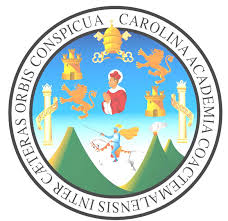 Guía del orden de presentación
Expediente para proceso de selección de residencias médicas 2022 – SEGUNDAS MAESTRÍAS – Médicos nacionales o nacionalizadosDatos Generales Solicitud de Ingreso a la EEP versión 2022Índice de contenidos Título de licenciatura de MedicinaTítulo o diploma de especialidad general o certificación de los años de la especialidad requeridosDocumento personal de identificación a colores (DPI)Certificación de calificaciones de la especialidad general Constancia de colegiado activo hasta noviembre 2022 Certificado médico de buena salud física y mental recienteParticipante pendiente de graduación debe presentar constancia de aprobación del examen privado de tesis.Tesis de postgradoCopia de carátula, autorización de impresión y resumen. Idiomas y distinciones académicasCopia de constancia de nivel de comprensión, escritura y lectura de idiomas.  Constancias de distinciones académicas obtenidas en postgrado.Capacitaciones en el campo de la medicina e investigaciónDiplomas de participación y/o ponencia en eventos académicosCursos de investigación científica, seminarios, Webinar, entre otros.Actividades gremiales, culturales, deportivasConstancia de institución reconocida  Participante no graduado que haya estado inscrito en algún programa de postgrado de la Facultad de Ciencias Médicas USAC, debe presentar solvencia de pagos.Datos Generales Solicitud de Ingreso a la EEP versión 2022Índice de contenidos Título de licenciatura de MedicinaTítulo o diploma de especialidad general o certificación de los años de la especialidad requeridosDocumento personal de identificación a colores (DPI)Certificación de calificaciones de la especialidad general Constancia de colegiado activo hasta noviembre 2022 Certificado médico de buena salud física y mental recienteParticipante pendiente de graduación debe presentar constancia de aprobación del examen privado de tesis.Tesis de postgradoCopia de carátula, autorización de impresión y resumen. Idiomas y distinciones académicasCopia de constancia de nivel de comprensión, escritura y lectura de idiomas.  Constancias de distinciones académicas obtenidas en postgrado.Capacitaciones en el campo de la medicina e investigaciónDiplomas de participación y/o ponencia en eventos académicosCursos de investigación científica, seminarios, Webinar, entre otros.Actividades gremiales, culturales, deportivasConstancia de institución reconocida  Participante no graduado que haya estado inscrito en algún programa de postgrado de la Facultad de Ciencias Médicas USAC, debe presentar solvencia de pagos.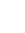 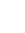 Datos Generales Solicitud de Ingreso a la EEP versión 2022Índice de contenidos Título de licenciatura de MedicinaTítulo o diploma de especialidad general o certificación de los años de la especialidad requeridosDocumento personal de identificación a colores (DPI)Certificación de calificaciones de la especialidad general Constancia de colegiado activo hasta noviembre 2022 Certificado médico de buena salud física y mental recienteParticipante pendiente de graduación debe presentar constancia de aprobación del examen privado de tesis.Tesis de postgradoCopia de carátula, autorización de impresión y resumen. Idiomas y distinciones académicasCopia de constancia de nivel de comprensión, escritura y lectura de idiomas.  Constancias de distinciones académicas obtenidas en postgrado.Capacitaciones en el campo de la medicina e investigaciónDiplomas de participación y/o ponencia en eventos académicosCursos de investigación científica, seminarios, Webinar, entre otros.Actividades gremiales, culturales, deportivasConstancia de institución reconocida  Participante no graduado que haya estado inscrito en algún programa de postgrado de la Facultad de Ciencias Médicas USAC, debe presentar solvencia de pagos.Datos Generales Solicitud de Ingreso a la EEP versión 2022Índice de contenidos Título de licenciatura de MedicinaTítulo o diploma de especialidad general o certificación de los años de la especialidad requeridosDocumento personal de identificación a colores (DPI)Certificación de calificaciones de la especialidad general Constancia de colegiado activo hasta noviembre 2022 Certificado médico de buena salud física y mental recienteParticipante pendiente de graduación debe presentar constancia de aprobación del examen privado de tesis.Tesis de postgradoCopia de carátula, autorización de impresión y resumen. Idiomas y distinciones académicasCopia de constancia de nivel de comprensión, escritura y lectura de idiomas.  Constancias de distinciones académicas obtenidas en postgrado.Capacitaciones en el campo de la medicina e investigaciónDiplomas de participación y/o ponencia en eventos académicosCursos de investigación científica, seminarios, Webinar, entre otros.Actividades gremiales, culturales, deportivasConstancia de institución reconocida  Participante no graduado que haya estado inscrito en algún programa de postgrado de la Facultad de Ciencias Médicas USAC, debe presentar solvencia de pagos.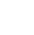 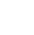 Datos Generales Solicitud de Ingreso a la EEP versión 2022Índice de contenidos Título de licenciatura de MedicinaTítulo o diploma de especialidad general o certificación de los años de la especialidad requeridosDocumento personal de identificación a colores (DPI)Certificación de calificaciones de la especialidad general Constancia de colegiado activo hasta noviembre 2022 Certificado médico de buena salud física y mental recienteParticipante pendiente de graduación debe presentar constancia de aprobación del examen privado de tesis.Tesis de postgradoCopia de carátula, autorización de impresión y resumen. Idiomas y distinciones académicasCopia de constancia de nivel de comprensión, escritura y lectura de idiomas.  Constancias de distinciones académicas obtenidas en postgrado.Capacitaciones en el campo de la medicina e investigaciónDiplomas de participación y/o ponencia en eventos académicosCursos de investigación científica, seminarios, Webinar, entre otros.Actividades gremiales, culturales, deportivasConstancia de institución reconocida  Participante no graduado que haya estado inscrito en algún programa de postgrado de la Facultad de Ciencias Médicas USAC, debe presentar solvencia de pagos.Datos Generales Solicitud de Ingreso a la EEP versión 2022Índice de contenidos Título de licenciatura de MedicinaTítulo o diploma de especialidad general o certificación de los años de la especialidad requeridosDocumento personal de identificación a colores (DPI)Certificación de calificaciones de la especialidad general Constancia de colegiado activo hasta noviembre 2022 Certificado médico de buena salud física y mental recienteParticipante pendiente de graduación debe presentar constancia de aprobación del examen privado de tesis.Tesis de postgradoCopia de carátula, autorización de impresión y resumen. Idiomas y distinciones académicasCopia de constancia de nivel de comprensión, escritura y lectura de idiomas.  Constancias de distinciones académicas obtenidas en postgrado.Capacitaciones en el campo de la medicina e investigaciónDiplomas de participación y/o ponencia en eventos académicosCursos de investigación científica, seminarios, Webinar, entre otros.Actividades gremiales, culturales, deportivasConstancia de institución reconocida  Participante no graduado que haya estado inscrito en algún programa de postgrado de la Facultad de Ciencias Médicas USAC, debe presentar solvencia de pagos.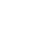 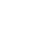 Datos Generales Solicitud de Ingreso a la EEP versión 2022Índice de contenidos Título de licenciatura de MedicinaTítulo o diploma de especialidad general o certificación de los años de la especialidad requeridosDocumento personal de identificación a colores (DPI)Certificación de calificaciones de la especialidad general Constancia de colegiado activo hasta noviembre 2022 Certificado médico de buena salud física y mental recienteParticipante pendiente de graduación debe presentar constancia de aprobación del examen privado de tesis.Tesis de postgradoCopia de carátula, autorización de impresión y resumen. Idiomas y distinciones académicasCopia de constancia de nivel de comprensión, escritura y lectura de idiomas.  Constancias de distinciones académicas obtenidas en postgrado.Capacitaciones en el campo de la medicina e investigaciónDiplomas de participación y/o ponencia en eventos académicosCursos de investigación científica, seminarios, Webinar, entre otros.Actividades gremiales, culturales, deportivasConstancia de institución reconocida  Participante no graduado que haya estado inscrito en algún programa de postgrado de la Facultad de Ciencias Médicas USAC, debe presentar solvencia de pagos.Datos Generales Solicitud de Ingreso a la EEP versión 2022Índice de contenidos Título de licenciatura de MedicinaTítulo o diploma de especialidad general o certificación de los años de la especialidad requeridosDocumento personal de identificación a colores (DPI)Certificación de calificaciones de la especialidad general Constancia de colegiado activo hasta noviembre 2022 Certificado médico de buena salud física y mental recienteParticipante pendiente de graduación debe presentar constancia de aprobación del examen privado de tesis.Tesis de postgradoCopia de carátula, autorización de impresión y resumen. Idiomas y distinciones académicasCopia de constancia de nivel de comprensión, escritura y lectura de idiomas.  Constancias de distinciones académicas obtenidas en postgrado.Capacitaciones en el campo de la medicina e investigaciónDiplomas de participación y/o ponencia en eventos académicosCursos de investigación científica, seminarios, Webinar, entre otros.Actividades gremiales, culturales, deportivasConstancia de institución reconocida  Participante no graduado que haya estado inscrito en algún programa de postgrado de la Facultad de Ciencias Médicas USAC, debe presentar solvencia de pagos.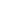 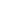 [Red social]Datos Generales Solicitud de Ingreso a la EEP versión 2022Índice de contenidos Título de licenciatura de MedicinaTítulo o diploma de especialidad general o certificación de los años de la especialidad requeridosDocumento personal de identificación a colores (DPI)Certificación de calificaciones de la especialidad general Constancia de colegiado activo hasta noviembre 2022 Certificado médico de buena salud física y mental recienteParticipante pendiente de graduación debe presentar constancia de aprobación del examen privado de tesis.Tesis de postgradoCopia de carátula, autorización de impresión y resumen. Idiomas y distinciones académicasCopia de constancia de nivel de comprensión, escritura y lectura de idiomas.  Constancias de distinciones académicas obtenidas en postgrado.Capacitaciones en el campo de la medicina e investigaciónDiplomas de participación y/o ponencia en eventos académicosCursos de investigación científica, seminarios, Webinar, entre otros.Actividades gremiales, culturales, deportivasConstancia de institución reconocida  Participante no graduado que haya estado inscrito en algún programa de postgrado de la Facultad de Ciencias Médicas USAC, debe presentar solvencia de pagos.Datos Generales Solicitud de Ingreso a la EEP versión 2022Índice de contenidos Título de licenciatura de MedicinaTítulo o diploma de especialidad general o certificación de los años de la especialidad requeridosDocumento personal de identificación a colores (DPI)Certificación de calificaciones de la especialidad general Constancia de colegiado activo hasta noviembre 2022 Certificado médico de buena salud física y mental recienteParticipante pendiente de graduación debe presentar constancia de aprobación del examen privado de tesis.Tesis de postgradoCopia de carátula, autorización de impresión y resumen. Idiomas y distinciones académicasCopia de constancia de nivel de comprensión, escritura y lectura de idiomas.  Constancias de distinciones académicas obtenidas en postgrado.Capacitaciones en el campo de la medicina e investigaciónDiplomas de participación y/o ponencia en eventos académicosCursos de investigación científica, seminarios, Webinar, entre otros.Actividades gremiales, culturales, deportivasConstancia de institución reconocida  Participante no graduado que haya estado inscrito en algún programa de postgrado de la Facultad de Ciencias Médicas USAC, debe presentar solvencia de pagos.